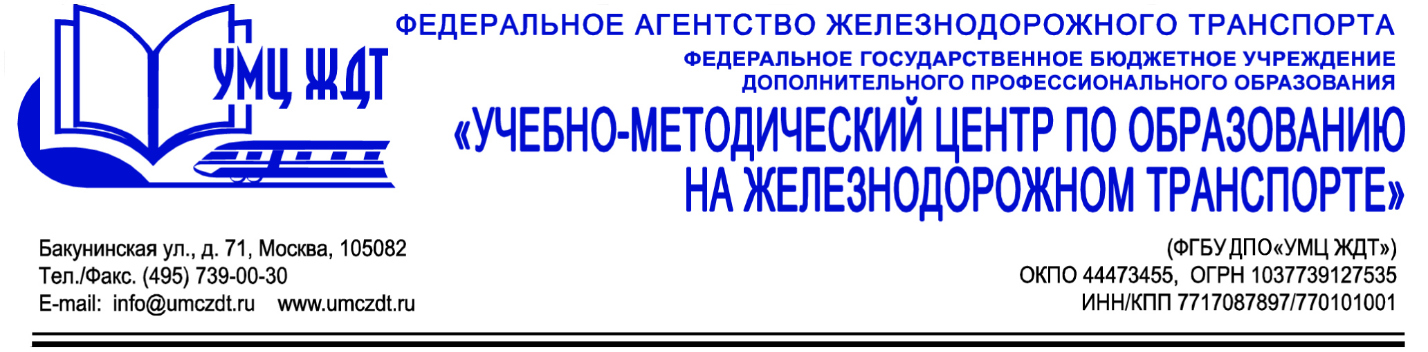 АннотацияДополнительная профессиональная программа (профессиональная переподготовка) Социальная педагогикаАдресация программы: для лиц со средним профессиональным или высшим образованием по любому профилю, заинтересованных в получении права на осуществление профессиональной деятельности в области социальной педагогики в качестве социального педагогаКоличество часов: 	600 ак.ч.Форма обучения:        заочно (с применением ДОТ)Модуль 1. Психолого-педагогическийОсновы педагогической деятельностиГосударственная политика в области образования;Теория и практика воспитательной работы.;Педагогика;Профессиональное развитие педагога.Модуль 2. Предметная деятельностьСоциально-педагогическое сопровождение инвалидов;Теория и методика профилактики социальных девиаций;Организация воспитательного процесса в соответствии с требованиями ФГОС;Теория и методика взаимодействия с родителями (законными представителями) обучающихся;Теория и методика работы с детьми, семьями группы социального риска.Итоговая аттестация – зачет в форме практического задания. По окончании профессиональной переподготовки выдается диплом установленного образца.